Belfast & District Lawn Tennis Leagues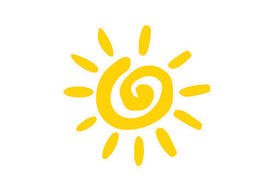 Summer Leagues	Div    7   8   9   10      (circle)Date _______________	Start Time _______________Home ________________________	Visitors ___________________________Signed (H) ________________________ (V) ____________________________		Home		       	    Visitors		Set 1  	Set 2  	Set 3 	   ResultMx1Mx2MDLDFixture won by _________________	Score ___________Email result card within 24 hrs to:Harry McCabe harry@bndtennis.net